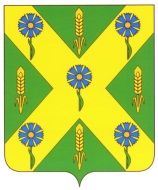 РОССИЙСКАЯ  ФЕДЕРАЦИЯОРЛОВСКАЯ ОБЛАСТЬАДМИНИСТРАЦИЯ НОВОСИЛЬСКОГО РАЙОНАПОСТАНОВЛЕНИЕ____15.06.2022______						        №__331___г. НовосильО ликвидации муниципального бюджетного общеобразовательногоучреждения Прудовской основной общеобразовательной школы Новосильского района Орловской областиВ соответствии с Гражданским кодексом Российской Федерации, Федеральными законами от 06.10.2003 года № 131-ФЗ «Об общих принципах организации местного самоуправления в Российской Федерации», от 29.12.2012 года № 273-ФЗ «Об образовании в Российской Федерации», распоряжениями главы администрации Новосильского района Орловской области от 27.04.2022 года № 122 «О создании комиссии», от 28.04.2022 года № 123 «О признании аварийным и подлежащим сносу нежилого здания с кадастровым номером 57:13:0570101:157, расположенного по адресу Новосильский р-н, Прудовское с/п, с. Малые Пруды, ул. Школьная, д. 1», постановлением администрации Новосильского района Орловской области от 17.07.2019 года № 184 «Об утверждении порядка создания, реорганизации, изменении типа и ликвидации муниципальных образовательных учреждений Новосильского района», на основании заключения об оценке последствий принятия решения о ликвидации муниципального бюджетного образовательного учреждения – Прудовская основная общеобразовательная школа Новосильского района Орловской области администрация Новосильского района постановляет:Ликвидировать муниципальное бюджетное общеобразовательное учреждение – Прудовская основная общеобразовательная школа Новосильского района Орловской области (далее – МБОУ Прудовская ООШ).Уведомить работников МБОУ Прудовской ООШ о предстоящем увольнении в связи с ликвидацией муниципального бюджетного общеобразовательного учреждения – Прудовская основная общеобразовательная школа Новосильского района Орловской области в порядке и в сроки, установленные трудовым законодательством Российской Федерации, и обеспечить проведение комплекса организационных мероприятий с соблюдением трудовых и социальных гарантий.Создать ликвидационную комиссию и утвердить её состав по ликвидации МБОУ Прудовской ООШ (приложение 1).Ликвидационной комиссии:осуществлять предусмотренные Гражданским кодексом Российской Федерации и нормативными правовыми актами Российской Федерации  мероприятия по ликвидации МБОУ Прудовской ООШ;письменно уведомить орган, осуществляющий государственную регистрацию юридических лиц, о проведении процедуры ликвидации МБОУ Прудовской ООШ;направить муниципальное имущество, оставшееся после ликвидации МБОУ Прудовской ООШ, на цели развития образования;обеспечить реализацию полномочий по управлению делами ликвидируемого учреждения в течение всего периода ликвидации.Председателю ликвидационной комиссии обеспечить передачу архивных документов МБОУ Прудовской ООШ (по личному составу по год ликвидации) на хранение в муниципальный архив Новосильского района.Начальнику отдела общего образования, молодежной политики и спорта администрации Новосильского района Орловской области (Сыцевич И. Д.) обеспечить уведомление директора школы о предстоящем увольнении в связи с ликвидацией МБОУ Прудовской ООШ.Утвердить план мероприятий по ликвидации МБОУ Прудовской ООШ в соответствии с Гражданским Кодексом Российской Федерации (приложение 2).Финансовому отделу администрации Новосильского района (Сергеевой Е. А.) обеспечить финансирование мероприятий, связанных с ликвидацией МБОУ Прудовской ООШ в пределах средств, выделенных в 2022 году на содержание.Разместить настоящее постановление на официальном сайте администрации Новосильского района и странице отдела общего образования, молодежной политики и спорта администрации Новосильского района Орловской области.Контроль за исполнением постановления оставляю за собой.Глава Новосильского района                                                         Е. Н. ДеминСостав ликвидационной комиссии муниципального бюджетного общеобразовательного учреждения – Прудовская основная общеобразовательная школа Новосильского района Орловской областиМельникова Галина Николаевна – директор МБОУ Прудовской ООШ Новосильского района Орловской области, председатель ликвидационной комиссии;Забелина Ирина Николаевна – главный специалист отдела общего образования, молодежной политики и спорта администрации Новосильского района Орловской области, секретарь ликвидационной комиссии;Члены комиссии:Трусов Юрий Валерьевич – первый заместитель Главы Новосильского района;Родичев Евгений Сергеевич – начальник отдела по управлению муниципальным имуществом администрации Новосильского района Орловской области;Сыцевич Ирина Дмитриевна – начальник отдела общего образования, молодежной политики и спорта администрации Новосильского района Орловской области;Жидких Светлана Николаевна – директор МКУ «Централизованная бухгалтерия образовательных учреждений Новосильского района Орловской области»;Ильченко Андрей Николаевич – начальник отдела правового обеспечения и муниципального контроля администрации Новосильского района Орловской области.Приложение 2 к постановлению главы администрации Новосильского района                                                                     от «___» __________  2022 г.    № ___ПЛАНмероприятий по ликвидациимуниципального бюджетного общеобразовательного учреждения - 
Прудовская основная общеобразовательная школа Новосильского района Орловской областиисполнитель: Отдел общего образования, молодежной политики и спорта администрации Новосильского района Орловской областиПриложение 1к постановлению главы администрацииНовосильского районаот «___»__________ 2022 г. № ______№ п/пНаименованиемероприятияСрокисполненияОтветственныелицаПримечание1.Направление уведомления в регистрирующий орган о принятии решения о ликвидации юридического лица с приложением решения в письменной формев течение 3 дней с момента принятия решения о ликвидацииПредседательликвидационной комиссии2.Опубликовать в журнале«Вестникгосударственнойрегистрации» информацию о ликвидациимуниципальногобюджетногообщеобразовательногоучреждения -Прудовская основная общеобразовательная школа Новосильского района Орловской областинезамедлительнопосле уведомления уполномоченногогосударственного органа для внесения вЕдиныйгосударственный реестр юридических лиц уведомления о ликвидацииПредседательликвидационной комиссиист. 63Гражданского кодексаРоссийской Федерации, сучетом сроков окончания полномочий3.Письменно уведомить кредиторовв течение 10 рабочих дней со дня вступления в силу постановления о ликвидацииЛиквидационная комиссия4.Письменно направить дебиторам требования о выплате денежных средствв течение 10 рабочих дней со дня вступления в силу постановления о ликвидацииЛиквидационная комиссия 5.Провестиинвентаризациюликвидируемогоучрежденияв течение 15 рабочих дней со дняпостановления о ликвидацииЛиквидационная комиссия ст.17ФЗ «Обухгалтерскомучете»6.Предупредить работников о предстоящем увольнении с соблюдением трудовых и социальных гарантийне менее чем за два месяца до увольненияПредседатель ликвидационной комиссии 7.Составить промежуточный ликвидационный баланс в соответствии с действующими правилами ведения бухгалтерского учета и отчетности с приложением перечня имущества ликвидируемого учреждения, а также перечня требований, предъявленных кредиторами и результаты их рассмотрения, и уведомитьрегистрирующий орган по форме Р 15001после окончания срока для предъявления требований кредиторовп.2 ст.63 Гражданского кодекса Российской Федерации,промежуточный ликвидационный баланс8.Проведение расчетов с кредиторами первой и второй очередив течение одного месяцев со дня утверждения промежуточного ликвидационногобалансаЛиквидационная комиссияст. 63, ст. 64ГражданскогокодексаРоссийскойФедерации9.Проведение расчетов с кредиторами третьей и четвертой очередипо истечении месяца со дня утверждения промежуточного ликвидационного балансаЛиквидационная комиссияст. 63, ст. 64ГражданскогокодексаРоссийскойФедерации10.Составитьликвидационный баланс в соответствии с действующими правилами ведения бухгалтерского учета иотчетностив течение 10 дней после завершения расчетов с кредиторамиЛиквидационная комиссияп. 5 ст. 63 ГК Российской Федерации11.Направление в регистрирующий орган уведомления о завершении процесса ликвидациив течение 10 календарных дней после утверждения ликвидационного баланса с учетом ст. 8, ст.21 ФЗ № 129-ФЗ «О государственной регистрации юридических лиц и индивидуальных предпринимателей»Председатель ликвидационной комиссии п.1 ст.21 Госпошлина в размере, установленном Налоговым кодексом РФ 12.Предоставить свидетельство об исключении юридического лица из Единогогосударственного реестра юридических лицПредседатель ликвидационной комиссии Проект постановления подготовил главный специалист отдела общего образования, молодежной политики и спорта администрации Новосильского района Орловской области07 июня 2022 г.                                                        __________________      И. Н. ЗабелинаСОГЛАСОВАНО:Проект постановления подготовил главный специалист отдела общего образования, молодежной политики и спорта администрации Новосильского района Орловской области07 июня 2022 г.                                                        __________________      И. Н. ЗабелинаСОГЛАСОВАНО:Проект постановления подготовил главный специалист отдела общего образования, молодежной политики и спорта администрации Новосильского района Орловской области07 июня 2022 г.                                                        __________________      И. Н. ЗабелинаСОГЛАСОВАНО:Проект постановления подготовил главный специалист отдела общего образования, молодежной политики и спорта администрации Новосильского района Орловской области07 июня 2022 г.                                                        __________________      И. Н. ЗабелинаСОГЛАСОВАНО:Проект постановления подготовил главный специалист отдела общего образования, молодежной политики и спорта администрации Новосильского района Орловской области07 июня 2022 г.                                                        __________________      И. Н. ЗабелинаСОГЛАСОВАНО:Проект постановления подготовил главный специалист отдела общего образования, молодежной политики и спорта администрации Новосильского района Орловской области07 июня 2022 г.                                                        __________________      И. Н. ЗабелинаСОГЛАСОВАНО:Начальник отдела организационно-контрольной работы и делопроизводстваНачальник отдела организационно-контрольной работы и делопроизводства____________________________________  А. Н. Слободчикова  А. Н. СлободчиковаНачальник отдела общего образования, молодежной политики и спорта администрации Новосильского района Орловской областиНачальник отдела общего образования, молодежной политики и спорта администрации Новосильского района Орловской области____________________________________    И. Д. Сыцевич    И. Д. СыцевичНачальник отдела правового обеспечения и муниципального контроляНачальник отдела правового обеспечения и муниципального контроля____________________________________    А. Н. Ильченко    А. Н. Ильченко  Начальник финансового отдела__________________      Е. А. Сергеева